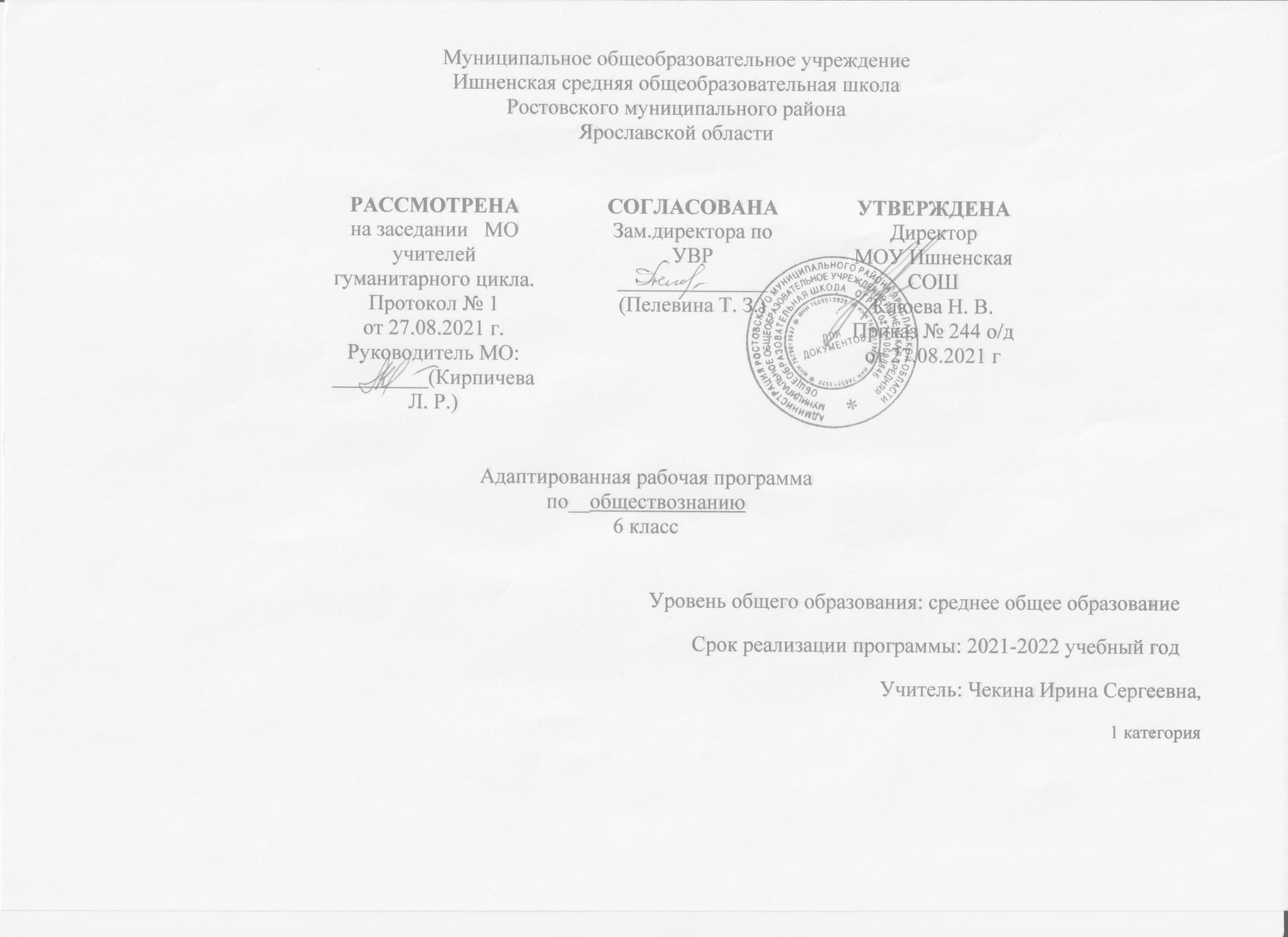 ПОЯСНИТЕЛЬНАЯ ЗАПИСКА.Адаптированная общеобразовательная программа основного общего образования  по обществознанию для 6 класса  составлена с учетом рекомендаций ПМПК  для обучающегося с ОВЗ   на 2021/22 учебный год на основании следующих нормативно-правовых документов:Рабочая программа курса по истории составлена на основе следующих нормативных документов:Закон «Об образовании в Российской Федерации» от 29.12.2012 г. № 273-ФЗ (ред. от 02.07.2021).ФГОС ООО (утвержден приказом Министерства образования и науки Российской Федерации от 17.12.2010 № 1897, изм. от: 29 декабря 2014 г., 31 декабря 2015 г.; 11 декабря 2020 г);ООП ООО МОУ Ишненская СОШ (утв. приказом директора № 15а д/о от 15.01.21 г);Учебный план МОУ Ишненская СОШ (утв. приказом директора № 247  о/д от 30.08.21 г);Календарный учебный график МОУ Ишненская СОШ (утв. приказом директора № 248 о/д  от 30.08.21 г);Положение о рабочей программе по ФГО ООО (утв. приказом директора № 85 от 31.08.20 г);Методическое письмо ГОАУ ИРО «О преподавании учебных предметов «История», «Обществознание» в образовательных  организациях Ярославской области в 2021/2022 уч. г.»Программа курса “Обществознания” рассчитана на один год. Общее количество часов за уровень среднего общего образования составляет __34_ часов со следующим распределением часов по классам: 6-й класс – __34_ часа.Целью реализации ООП СОО по курсу  “___Обществознание__” является освоение содержания предмета ____обществознание__ и достижение обучающимися результатов освоения ООП СОО в соответствии с требованиями ФГОС СОО и ООП СОО МОУ Ишненская СОШ.Рабочая программа составлена в соответствии с федеральным государственным    образовательным стандартом основного общего образования и примерной программой основного общего образования по обществознанию. За основу рабочей программы взята авторская программа курса обществознанию для 5-9 классов общеобразовательных учреждений (автор.  Боголюбов Л. Н., Городецкая Н. И., Иванова Л. Ф. и др. М.: Просвещение, 2016)Учебник: . Обществознание. 6 класс. Виноградова Н. Ф., Городецкая Н. И., Иванова Л. Ф. / Под ред. Л. Н. Боголюбова, Л. Ф. Ивановой. М.: Просвещение, 2020Электронное приложение к учебнику. Обществознание. 6 класс. Поурочные разработки. Обществознание. 6 класс. Боголюбов Л. Н., Виноградова Н. Ф., Городецкая Н. И. и др.Рабочая программа рассчитана на 34 часа в 6 классе, из расчета - 1 учебный час в   неделю, из них: для проведения контрольных – 2 часа, практических работ - 2 часа ,тестовых работ  4 часа.Преобладающими формами текущего контроля являются самостоятельные и контрольные работы, различные тестовые задания.Промежуточный контроль по предмету осуществляется с помощью вывода среднего арифметического значенияПояснительная запискаРабочая программа по обществознанию для 6 класса составлена на основе следующих нормативных документов:Федерального закона Российской Федерации от 29 декабря 2012 г. N 273-ФЗ "Об образовании»;Федерального государственного образовательного стандарта основного общего образования второго поколения (ФГОС: основное общее образование// ФГОС.М.: Просвещение, 2011.);Примерной программы основного общего образования по обществознанию и авторской программы Л.Н.Боголюбова. – М.: Просвещение, 2011.// Стандарты второго поколения);Учебника Обществознание 6 класс: учебник для общеобразоват. организаций: под редакцией Л.Н. Боголюбова, Л.Ф. Ивановой. – 5-е изд. - М: Просвещение 2020 - 159 с.: ил., карт.Методических рекомендаций по учебнику Л.Н. Боголюбова и др. Обществознание. Автор-составитель Л.Н. Боголюбова и др. Москва. «Просвещение» 2020.Федерального базисного учебного плана; Учебный план МОУ Ишненская СОШ  на 2021-2022 учебный год;Приказ Министерства образования и науки РФ от 28 декабря  2018 г. №345 «Об утверждении федерального перечня учебников, рекомендованных к использованию при реализации имеющих государственную аккредитацию образовательных программ начального общего, основного общего, среднего общего образования»  Постановление от 29.12.2010 № 189 «Об утверждении СанПиН  2.4.2.2821-10 «Санитарно-эпидемиологические требования к условиям и организации обучения в общеобразовательных учреждениях»Общая характеристика учебного предмета «Обществознание»«Обществознание» - учебный предмет, изучаемый в основной школе с 6 по 9 класс. Фундаментом курса являются научные знания об обществе и человеке. Обществознание изучает общественную жизнь многоаспектно, используя для этого комплекс общественных наук: философию, социологию, политологию, экономику, правоведение, социальную психологию, этику и культурологию. Это обуславливает специфику данного учебного предмета: его интерактивный характер, комплексное изучение современных социальных явлений и факторов и их влияние на жизнь человека. Место и роль обществоведческого знания в образовании молодого поколения обусловлены его познавательными и мировоззренческими свойствами, вкладом в духовно-нравственное становление личности человека. Современное развитие, социальные и политические процессы, информационные контексты, глобализация всех сфер жизни, этнический и религиозный политеизм, социальная стратификация предъявляют новые требования к общественным наукам и к преподаванию в школе. Обществознание становится гуманистической базой для образования в целом. Знания по курсу должны стать основой для формирования ценностного отношения, собственной позиции к явлениям социальной жизни, поиску созидательных способов жизнедеятельности. Курс «Обществознание» даёт возможность подростку оценить себя как личность, найти свой путь, раскрыть свой потенциал, понять свои социальные роли и собственное место в социуме и культурной среде. Подросток приобретает опыт социального и культурного взаимодействия, становится активным гражданином. Изучение обществознания в основной школе опирается на курсы начальной школы «Окружающий мир» и «Основы религиозных культур и светской этики». Курс обществознания продолжается в старшей школе и раскрывается в элективных курсах, факультативах, курсах по выбору, предпрофильной и профильной подготовке учащихся. При изучении курса обществознания «Обществознание» в основной школе необходимо использовать метапредметную основу и учитывать возрастные особенности учащихсяСодержание курса обществознания для 6 класса, обращенное к младшему подростковому возрасту, посвящено актуальным для растущей личности проблемам жизни человека в социуме. Даются  элементарные научные представления об обществе, о социальном окружении.Общие цели основного общего образования с учётом специфики учебного предмета «Обществознание»Изучение обществознания в 6 классе направлено на достижение следующих целей:воспитание общероссийской идентичности, патриотизма, гражданственности, социальной ответственности, правового самосознания, толерантности, приверженности ценностям, закрепленным в Конституции Российской Федерации;развитие личности на исключительно важном этапе ее социализации в подростковом возрасте, становление социального поведения, основанного на уважении закона и правопорядка; углубление интереса к изучению социальных и гуманитарных дисциплин; формирование способности к личному самоопределению, самореализации, самоконтролю; повышение мотивации к высокопроизводительной, наукоемкой трудовой деятельности;формирование у обучающихся целостной картины общества, адекватной современному уровню знаний о нем и доступной по содержанию для школьников младшего и среднего подросткового возраста; освоение обучающимися тех знаний об основных сферах человеческой деятельности и о социальных институтах, о формах регулирования общественных отношений, которые необходимы для взаимодействия с социальной средой и выполнения типичных социальных ролей человека и гражданина;овладение обучающимися умениями получать из разнообразных источников и критически осмысливать социальную информацию, систематизировать, анализировать полученные данные; освоение ими способов познавательной, коммуникативной, практической деятельности, необходимых для участия в жизни гражданского общества и правового государства;формирование у обучающихся опыта применения полученных знаний и умений для определения собственной позиции в общественной жизни; для решения типичных задач в области социальных отношений; для осуществления гражданской и общественной деятельности, развития межличностных отношений, включая отношения между людьми различных национальностей и вероисповеданий, а также в семейно-бытовой сфере; для соотнесения собственного поведения и поступков других людей с нравственными ценностями и нормами поведения, установленными законом; для содействия правовыми способами и средствами защите правопорядка в обществе.	Задачи изучения обществознания в 6 классе:создание условий для социализации личности;воспитание чувства патриотизма, уважения к своей стране, к правам и свободам человека, демократическим принципам общественной жизни; формирование знаний и интеллектуальных умений; воспитания уважения к семье и семейным традициям; формирование основ мировоззренческой, нравственной, социальной, политической, правовой и экономической культуры; воспитание толерантного отношения к людям другой национальности; воспитания уважения к трудовой деятельности.Цели обучения:- формирование представлений о человеке как личности, о путях и условиях формирования личности;- развитие личности, становление социального поведения, основанного на понимании значимости личности и межличностных отношений;- формирование умения выстраивать отношения в группе, с представителями разнообразных социальных групп;- освоение на уровне функциональной грамотности системы необходимых для социальной адаптации знаний об обществе, о позитивно оцениваемых обществом качествах личности;- формирование опыта и умений получения знания для решения задач в области социальных отношений;- овладение умениями коммуникативной, практической деятельности в основных, характерных для подростка социальных ролях;- овладения навыками получения информации из разнообразных источников, систематизирования информации;- освоение способов познавательной деятельности необходимых для участия в жизни гражданского общества и правового государства.Задачи обучения:- приобретение новых обществоведческих знаний и умений;- содействие усвоению на информационном, эмоциональном, практическом уровне ценностей демократического общества;- содействие в выборе ориентиров в основных морально – этических нормах;- овладение обобщёнными способами мыслительной, поисковой деятельности, творческой;- освоение таких компетенций как: учебно-познавательная, коммуникативная, рефлексивная, личностного саморазвития, ценностно-смысловая.Формы контроля, критерии оценивания:- контроль разных видов работы на уроке и домашней работы, контроль работы в тетради с учётом качества выполнения, грамотности с точки зрения изучаемого предмета, фронтальные опросы и тестирование, оценка работ по описанию иллюстраций, составлению планов, самостоятельные работы, творческие и продуктивные задания. Оценивание по пятибалльной системе с учётом индивидуальных особенностей обучающихся.Планируемые результаты:Личностные:- мотивированность и направленность на активное участие в общественной и государственной жизни, заинтересованность не только в своём личном успехе, но и в процветании, благополучии Родины;- заинтересованность не только в личном успехе, но и в благополучии и процветании своей страны;- ценностные ориентиры, основанные на идеях патриотизма, любви и уважения к Отечеству, необходимости поддержания гражданского мира и согласия;- отношение к человеку, его правам и свободам как высшей ценности;- на признании равноправия народов, на убеждённости важности для общества семьи, семейных традиций, при безусловном уважении каждой личности;- сознание своей ответственности за страну перед нынешним и грядущим поколением.Метапредметные:- регулятивные УУД: самостоятельно формулировать и определять проблему, определять цель УД; выдвигать версии решения проблемы, осознавать конечный результат, выбирать средства для решения проблемы, для достижения цели;- познавательные УУД: анализировать, сравнивать, классифицировать факты, явления, обобщать их; давать определения понятиям, проводить наблюдения под руководством учителя; осуществлять поиск информации с использованием библиотеки, Интернета;- коммуникативные УУД: организовывать учебное взаимодействие в группе для совместной работы, договариваться, составлять общий план, выдвигать цель; уметь вести дискуссию, выдвигая аргументы и контраргументы, понимать иную позицию, различая в ней точку зрения (мнение), доказательство (аргументацию), факты; учиться критично относиться к своим достижениям, поведению, умениям, учитывая мнение окружающих; составлять план самостоятельно или в группе для решения проблемы; корректировать свои действия при совершении ошибки самостоятельно, в том числе при необходимости и план.Предметные:Обучающийся научится:обосновывать цели своей деятельности;освоит способы взаимодействия с другими личностями в группах общества;освоит способы разрешения разногласий;определять потребности человека, в том числе потребности быть успешным, путям к достижению жизненного успеха;определять ключевые базовые понятия: личность, группа, конфликт, потребность, гуманизм, человечность, добро, успех.Обучающийся получит возможность научиться:понимать побудительную роль мотивов в человеческом развитии и деятельности, места ценностей в мотивационной структуре личности, значения ценностей в жизни каждого человека и общества;различать основные нравственные понятия, правовые нормы, правила;уметь применять нормы, правила к анализу реальных социальных явлений.Содержание учебного предмета.Вводный урок (1ч.) Введение в курс. Социальное измерение – оценка человека обществом. Осознание своего «я» и принятие общественного мнения о себе. Критерии общественной оценки. Как работать с учебником. Требования к работе с изучаемым материалом. Знакомство с учебником.Раздел I. Загадка человека (12ч.) Биологическое и социальное в человеке. Наследственность – биологическая сущность человека. Черты сходства и различия человека и животного. Что такое личность. Индивидуальность – плохо или хорошо? Сильная личность – какая она? основные возрастные периоды жизни человека. Особенности подросткового возраста. Что такое свободное время. Свободное время и занятия физкультуры. Хобби. Особые потребности людей с ограниченными возможностями. Способности и потребности человека.Раздел II. Человек и его деятельность (9ч.) Понятие деятельности. Многообразие видов деятельности. Каким бывает труд. Что создается трудом. Как оценивается труд. Богатство обязывает. Ступени школьного образования. Значение образования для общества. Умение учиться. Образование и самообразование. Познание человеком мира и самого себя. Самосознание и самооценка.Раздел III. Человек среди людей (11ч.) Человек и его ближайшее окружение. Межличностные отношения. Роль чувств в отношениях между людьми. Личные и деловые отношения. Общение как форма отношения человека к окружающему мину. Цели общения. Средства общения. Особенности общения подростков. Социальные группы (большие и малые). Группы формальные и неформальные. Групповые нормы и санкции. Человек в малой группе. Лидерство. Отношения подростка с одноклассниками, сверстниками, друзьями и ближайшим окружением. Межличностные конфликты. Причины их возникновения. Стадии возникновения и развития конфликта. Конструктивные способы их разрешения. Семья и семейные отношения. Семейные ценности и традиции. Досуг семьи. Человек – личность. Человек проявляется в деятельности.Обобщающий урок. (1ч.).Тематическое планированиеПланируемые результаты освоения учебного предмета обществознание.Рабочая программа обеспечивает следующие личностные, метапредметные и предметные результаты освоения учебного предмета обществознание 6 классТематическое планирование по предметуОбществознание 6  класс (базовый уровень)Возможные темы проектов.Возможен стенд, плакат, компьютерная презентация, доклад, буклет, подборка материалов прессы и т.п.1. Социальный портрет моего сверстника.2. Знай свои права (пособие для подростка).3. Защита правопорядка.4. Молодой человек на рынке труда (Как найти достойную работу?).5. Бизнес (иллюстрированный словарь).6. Как работает современный рынок.7. Здоровый образ жизни.8. Советы самому себе: как улучшить свою учебную деятельность.9. Мой город — город для всех.10. Защита прав детей, оставшихся без попечения родителей.11. Образовательная карта моего города (Куда пойти учиться?).12. Человек долга — кто он, каков он?13. Свободное время школьника.Возможет выбор других   тем по желанию учащихся. Проекты могут быть как индивидуальные, так и коллективные.Календарно-тематическое планирование по обществознанию  6 класс, базовый уровень. 2021-2022 уч.год. УМК к предмету «Обществознание»Учебник: . Обществознание. 6 класс. Виноградова Н. Ф., Городецкая Н. И., Иванова Л. Ф. / Под ред. Л. Н. Боголюбова, Л. Ф. Ивановой. М.: Просвещение, 2020Электронное приложение к учебнику. Обществознание. 6 класс. Поурочные разработки. Обществознание. 6 класс. Боголюбов Л. Н., Виноградова Н. Ф., Городецкая Н. И. и др.Список литературы для учителяАндреева Г.М.Социальная психология: учебник для вузов. М.: Аспект Пресс, 2010.Безбородов А.Б., Буланова М.Б., Губин В.Д..Обществознание: учебник. М.: Проспект, 2010.Даль В.И. Пословицы и поговорки русского народа / В.И. Даль. – М., 2001.Детский энциклопедический словарь, или Маленькие рассказы не очень маленьким детям об экономике. – М., 1999.Рябинина И.В. Происхождение человека / И.В. Рябинина. – СПб., 2015Сергеева Л.С. Человек: энциклопедия для малышей и всех, всех, всех. – М., 2006.Тишков В.А. Российский народ. Книга для учителя. М.: Просвещение, 2010.Школьник Ю.К. Человек: полная энциклопедия / Ю.К. Школьник. – М., 2014.Список литературы для обучающихся.Большая юридическая энциклопедия. М.: Эксмо, 2013.Виноградова Н. Ф., Городецкая Н. И., Иванова Л. Ф. Обществознание. Учебник. 6 класс. Под ред. Л. Н. Боголюбова, Л. Ф. Ивановой. М. «ПРОСВЕЩЕНИЕ, 2015 г.Домашек, Е. В. Школьный справочник по обществознанию / Е. В. Домашек. – Ростов н/Д.: Феникс, 2015.Каримова А. Сюжет для личного бюджета // Деньги. 2012. № 32 (687).Профессии будущего //Добрые советы. 2014. № 10.Сазонова, Г. Г. Обществознание в таблицах и схемах / Г. Г. Сазонова. – М.: Виктория Плюс, 2015.Сколько в чужом кармане // Добрые советы. 2012. № 10.Этикет на каждый день. М.: ОЛМА-ПРЕСС, 2012. С. 6-7.Информативно-коммуникативные средства.Интернет-ресурсы.http://be.economicus.ru/ — Основы экономики. Вводный курс.http://www.parebrik.ru/, http://www.milkbranch.ru/ — Материал о применении современных технологий в различных отраслях хозяйства в России. http://zonaprav.ru/ — Российское общество защиты прав потребителей. http://ecolife.ru/index.shtml — Экологический центр «Экосистема».http://priroda.ru/ — Национальный портал «Природа России».http://ug.ru/ — Учительская газета. Электронная версия.http://glossary.ru/ — Глоссарий по социальным наукам.http://ihtik.lib.ru/ — Книги, словари, справочники, энциклопедии. https://edu.skysmart.ru/teacher/homework/rehepepobo    Скайсмарт Интерактивная рабочая тетрадь.https://resh.edu.ru     Российская электронная школаТехнические средства обучения.Мультимедийный компьютер.Мультимедийный проектор.      3. Экран проекционный.№ по по-рядкуНазвание разделов, название тем.КоличествочасовРеализация воспитательного потенциала личностиЦОР1Введение.1Введение в курс предметаРоссийская электронная школаhttps://resh.edu.ru/subject/lesson/1123/2Раздел I. Загадка человека12Находить и обрабатывать информацию, использовать различные источники данных, представлять и обсуждать различные материалы.Российская электронная школаhttps://resh.edu.ru/subject/lesson/7112/train/296143/3Тема 1. Принадлежность двум мирам.24Тема 2.Человек – личность.25Тема 3. Отрочество – особая пора.2Аналитическая работа с текстомРоссийская электронная школаhttps://resh.edu.ru/subject/lesson/7115/start/255873/6Тема 4. Потребности и способности человека.27Тема 5. Когда возможности ограничены.28Тема 6. Мир увлечений.19Практикум к теме I.Повторение и систематизация по первому разделу.110Раздел II. Человек и его деятельность.9Знать основные положения урока. Уметь: анализировать, делать выводы, отвечать на вопросы; высказывать собственную точку зрения или обосновывать известные; работать с текстом учебника, выделять главное, использовать ранее изученный материал для решения познавательных задачРоссийская электронная школаhttps://resh.edu.ru/subject/lesson/7119/start/255780/11Тема 1. Деятельность человека.212Тема 2. Труд – основа жизни.213Тема 3. Учение – деятельность школьника.214Тема 4. Познание человеком мира и себя.215Практикум к теме II Повторение и систематизация по второму разделу.116Раздел III. Человек среди людей.11Уметь работать с текстом учебника, выделять главное, использовать ранее изученный материал для решения познавательных задачРоссийская электронная школаhttps://resh.edu.ru/subject/lesson/7123/start/255470/17Тема 1. Отношения с окружающими.218Тема 2. Общение.219Тема 3. Человек в группе.220Тема 4. Отношения со сверстниками.121Тема 5. Конфликты в межличностных отношениях.2Анализ текстов, работа по карточкам, иллюстрирующих конфликтные ситуацииРоссийская электронная школаhttps://resh.edu.ru/subject/lesson/7127/start/255656/22Тема 6. Семья и семейные отношения.1Понимать роль семьи в жизни человека. Понимать, как важен «климат» в семье.Российская электронная школаhttps://resh.edu.ru/subject/lesson/7122/start/255625/23Практикум к теме III. Повторение и систематизация по третьему разделу.124Заключительный урок. Обобщение изученного.1ИТОГО34 часаПланируемые результатыПланируемые результатыЛичностныеметапредметныеосознание своей идентичности как гражданина страны, члена семьи, этнической и религиозной группы, локальной и региональной общности;освоение гуманистических традиций и ценностей современного общества, уважение прав и свобод человека;осмысление социально-нравственного опыта предшествующих поколений, способность к определению своей позиции и ответственному поведению в современном обществе;понимание культурного многообразия мира, уважение к культуре своего и других народов, толерантность.          способность сознательно организовывать и регулировать свою деятельность – учебную, общественную и др.;овладение умениями работать с учебной и внешкольной информацией (анализировать и обобщать факты, составлять простой и развернутый план, тезисы, конспект, формулировать и обосновывать выводы и т.д.), использовать современные источники информации, в том числе материалы на электронных носителях;способность решать творческие задачи, представлять результаты своей деятельности в различных формах (сообщение, эссе, презентация, реферат и др.);готовность к сотрудничеству с соучениками, коллективной работе, освоение основ межкультурного взаимодействия в школе и социальном окружении и др.Планируемые предметные результаты освоения учебного предмета обществознание Выпускник научитсяовладение целостными представлениями об историческом пути народов своей страны и человечества как необходимой основой для миропонимания и познания современного общества;способность применять понятийный аппарат исторического знания и приемы исторического анализа для раскрытия сущности и значения событий и явлений прошлого и современности;умения изучать и систематизировать информацию из различных исторических и современных  источников, раскрывая ее социальную принадлежность и познавательную ценность;расширение опыта оценочной деятельности на основе осмысления  жизни и деяний личностей и народов в истории своей страны и человечества в целом;готовность применять исторические знания для выявления и сохранения исторических и культурных памятников своей страны и мира.№ТемыКоличество часов на изучениеФормы контроля, количествоПрактические, контрольные, тестовые работы (количество), 1Введение. Как работать с учебником  1Выборочное оцениваниеПР 12Тема 1.Человек в социальном измерении 11Выборочное оцениваниеТР 1, 3Тема 2. Человек среди людей 9Выборочное оцениваниеТР 1, 4Тема3 . Нравственные основы жизни 7Выборочное оцениваниеТР 1, 5Итоговое повторение  и обобщение материала курса обществознания6Выборочное оцениваниеКР1ИТОГО по предмету в целом за год34№урокаДатапроведения(план)Тема урокаДомашнее заданиеТип/формаурокаПланируемые результаты обученияПланируемые результаты обученияВиды и формы контроляЦОС№урокаДатапроведения(план)Тема урокаДомашнее заданиеТип/формаурокаПредметныеМетапредметныеВиды и формы контроляЦОС13.09Вводный урок (1 ч)Внимательно познакомиться со структурой учебника (главы, параграфы, рубрики внутри параграфов) Чит. Стр. 5-8УрокизученияновогоматериалаЗнать значение, использование термина «обществознание» Иметь представление о связи обществознания с другими науками.Знают и понимают цели и задачи предмета, структуру учебника-хрестоматии. Выделяют и формулируют познавательную цель, проблему, составляют простой план статьи учебника.Осознают качество и уровень усвоения, самостоятельно формулируют познавательную цель и строят свои действия.Используют адекватные языковые средства для отображения своих чувств, мыслей и побужденийУстныйопрос,Обсуждение.Российская электронная школаhttps://resh.edu.ru/subject/lesson/1123/РАЗДЕЛ 1. Загадка человека (12 часов)РАЗДЕЛ 1. Загадка человека (12 часов)РАЗДЕЛ 1. Загадка человека (12 часов)РАЗДЕЛ 1. Загадка человека (12 часов)РАЗДЕЛ 1. Загадка человека (12 часов)РАЗДЕЛ 1. Загадка человека (12 часов)РАЗДЕЛ 1. Загадка человека (12 часов)РАЗДЕЛ 1. Загадка человека (12 часов)РАЗДЕЛ 1. Загадка человека (12 часов)2-310.0917.09Принадлежность  к двум мирам (2 ч)Выполнить задание из рубрики «Проверим себя» и задание №2  стр. 13, из рубрики в «Классе и дома»  №1, 2параграф 1 стр. 14УрокизученияновогоматериалаПонимать и доказывать биосоциальную сущность человека.Понимать, что такое наследственность, можно ли влиять на наследственность.Находить и обрабатывать информацию, использовать различные источники данных, представлять и обсуждать различные материалы. Способность сознательно организовывать и регулировать свою деятельность. Уметь высказывать свое мнение, работать с текстом учебника, отвечать на поставленные вопросы, давать определение понятий за гадка человекаПрактическиезаданияРоссийская электронная школаhttps://resh.edu.ru/subject/lesson/7112/train/296143/424.09Человек - личность(1 ч)Выполнить задания из рубрики «Проверим себя» и задание №2 из рубрики в «Классе и дома»  параграф 2КомбинированныйурокЧто такое личность. Знать и понимать значение понятий «индивид», «индивидуальность». Индивидуальность - плохо или хорошо? Сильная личность - какая она? Знать и правильно использовать понятие «личность».Знать основные положения урока.Уметь анализировать, делать выводы, отвечать на вопросы. Работать с учебной и внешкольной информацией, использовать современные источники информации.Работа с текстом учебника по заданиямРоссийская электронная школаhttps://resh.edu.ru/subject/lesson/7113/start/297843/51.10Человек - личность. (1ч)Сильная личность-какая она? Укажите не менее трех аргументов, подтверждающих выше мнениеКомбинированныйурокПонимать факторы формирования личности. Сравнивать свойства человека и животного. Характеризовать и рассматривать на конкретных примерах биологические и социальные черты человека. Знать основные положения урока.Уметь анализировать, делать выводы, отвечать на вопросы. Выслушивать и принимать во внимание взгляды других людей.Решать творческие задачи, представлять результат в своей деятельности в различных формах (сообщение, эссе, презентация, реферат).Работа с текстом учебника по заданиямРоссийская электронная школаhttps://resh.edu.ru/subject/lesson/7113/start/297843/6-78.1015.10Отрочество - особая пора жизни.(2 ч)Проработать текст параграф 3, выполнить письменное задание в тетради:  Спроси родителей, о чем они мечтали в твоём возрасте.Чем можно объяснить сходство и различия в мечтах подростков разных поколений?УрокизученияновогоЗнать и понимать особенности отрочества как особой поры жизни. Уметь ответить на вопрос, легко ли быть подростком? Понимать, что такое самостоятельность.Уметь анализировать, делать выводы, отвечать на вопросы. Уметь выслушивать мнения одноклассников.Устный опрос Работа с текстом учебника по заданиямРоссийская электронная школаhttps://resh.edu.ru/subject/lesson/7114/start/255532/822.10Потребности испособностичеловека (1ч)Выполнить задания №1,2, 4, 5 из рубрики «В классе и дома» параграф 4 стр. 38-39  УрокизученияновогоЗнать и понимать, что такое потребности человека. Знать виды потребностей.Знать основные положения урока.Уметь анализировать, делать выводы, отвечать на вопросыУстный опрос, беседаРоссийская электронная школаhttps://resh.edu.ru/subject/lesson/7115/start/255873/912.11Потребностии способностичеловека(1ч)Параграф 4, ответить устно на вопросы из рубрики Проверим себя – стр. 38КомбинированныйурокПонимать, что такое способности человека. Уметь ответить на вопрос, можно ли развить способности и что для этого нужно. Понимать, что такое духовный мир человека, чем чувства человека отличаются от эмоций, что значит учитьсяЗнать основные положения урока.Уметь анализировать, делать выводы, отвечать на вопросы. Решать творческие задачи, представлять результат в своей деятельности в различных формахУстный опросРоссийская электронная школаhttps://resh.edu.ru/subject/lesson/7115/start/255873/размышлять.1019.11Когдавозможностиограничены (1ч)Выполнить задания из рубрики «Проверим себя» и задание №2 из рубрики в «Классе и дома»  параграф 5 стр 47КомбинированныйурокУметь объяснять понятие «возможность» Уметь ответить на вопрос: все ли потребности можно удовлетворить? Как быть, если потребность удовлетворить невозможно.Знать основные положения урока. Уметь анализировать, делать выводы, отвечать на вопросы. Решать творческие задачи, представлять результат в своей деятельности в различных формахМоделирование ситуации, их анализРоссийская электронная школаhttps://resh.edu.ru/subject/lesson/7116/start/255842/1126.11Когдавозможностиограничены(1ч)Сообщения о людях с ограниченными возможностями здоровьяКомбинированныйурок.Объяснять, как можно расширить свои возможности. Понимать, как надо относиться к людям с ограниченными возможностями.Уметь работать с текстом учебника, выделять главное, использовать ранее изученный материал для решения познавательных задачУстный опрос Практические задания.Российская электронная школаhttps://resh.edu.ru/subject/lesson/7116/start/255842/123.12Мир увлечений (1ч)Ознакомиться с текстом параграфа 6, выполнить задания из рубрики «Проверим себя» Подготовиться к Практикуму по теме 1 стр. 59-60КомбинированныйурокОбъяснить, что такое увлечение. Хорошо ли, если у человека есть увлечение. Что такое свободное время, как можно использовать свободное время. Как правильно использовать свободное время.Уметь:анализировать, делать выводы, отвечать на вопросы; высказывать собственную точку зрения или обосновывать известные; работать с текстом учебника, выделять главное, использовать ранее изученный материал для решения познавательных задачУстныйопрос,практическиезаданияРоссийская электронная школаhttps://resh.edu.ru/subject/lesson/7117/start/255811/1310.12Практикум по теме «Загадка человека»(1ч)Работа  в интерактивной рабочей тетради Урок-практикумУметь использовать знания в выполнении практических заданий по темеУметь работать с текстом учебника, выделять главное, использовать ранее изученный материал для решения познавательных задачПрактическиезаданияСкайсмарт Интерактивная рабочая тетрадьhttps://edu.skysmart.ru/student/pesizobegaРАЗДЕЛ 2 Человек и его деятельность (9 часов)РАЗДЕЛ 2 Человек и его деятельность (9 часов)РАЗДЕЛ 2 Человек и его деятельность (9 часов)РАЗДЕЛ 2 Человек и его деятельность (9 часов)РАЗДЕЛ 2 Человек и его деятельность (9 часов)РАЗДЕЛ 2 Человек и его деятельность (9 часов)РАЗДЕЛ 2 Человек и его деятельность (9 часов)РАЗДЕЛ 2 Человек и его деятельность (9 часов)РАЗДЕЛ 2 Человек и его деятельность (9 часов)14-1517.1224.12Деятельность человека (2ч)Ответить на вопросы из рубрики «Проверим себя» и задание №1, 4, 5 из рубрики в «Классе и дома»  №2 параграф 7 стр. 65Урок изучения нового материалаЗнание значение и использование термина «деятельность». Знать виды деятельности. Уметь приводить примеры.Знать основные положения урока. Уметь: анализировать, делать выводы, отвечать на вопросы; высказывать собственную точку зрения или обосновывать известные; работать с текстом учебника, выделять главное, использовать ранее изученный материал для решения познавательных задачУстныйопрос.ОбсуждениеБеседа. Практикум.Российская электронная школаhttps://resh.edu.ru/subject/lesson/7119/start/255780/1614.01Труд - основа жизни(1ч)Выполнить задания №1, 3,4,5  из рубрики «В классе и дома»  стр. 74           Урок изучения нового материалаПоказывать на примерах значение труда для жизни человека. Понимать, что создается трудом. Знать, всегда ли труд оплачивается.Знать основные положения урока. Уметь: анализировать, делать выводы, отвечать на вопросы; высказывать собственную точку зрения и обосновыватьее.Устный опрос. Работа с текстом учебника по заданиямРоссийская электронная школаhttps://resh.edu.ru/subject/lesson/7118/start/255501/1721.01Труд - основа жизни(1ч)Параграф 8 читать, ответить устно на вопросы стр.73Урок-практикумПонять, как важно уметь трудиться и уважать труд других людей.Уметь: анализировать, делать вы-воды, отвечать на вопросы; высказывать собственную точку зрения и обосновывать ее. Уметь работать с учебником, отвечать на вопросы учебника.Устный опрос. Работа с текстом учебника по заданиямРоссийская электронная школаhttps://resh.edu.ru/subject/lesson/7118/start/255501/1828.01Учение -деятельностьшкольника(1ч).Выполнить задание №4, 5 из рубрики «В классе и дома» параграф 9 стр. 84Урок изучения нового материалаПонимать, что отличает школьника от других? Понимать и обосновывать важность школьного образования. Знать ступени шк. образования.Уметь приводить примеры из жизни. Выдвигать и обосновывать свою точку зрения. Уметь выслушивать и понимать объяснения одноклассников.Работа с текстом учебника по заданиямРоссийская электронная школаhttps://resh.edu.ru/subject/lesson/7120/start/255749/194.02Учение -деятельностьшкольника.(1ч)Параграф 9 читать, ответить устно на вопросы  Стр. 83Урок-практикумПонимать важность успешного обучения не только для ученика, но и для общества. Понимать, что такое самообразование. Как добывать знания самостоятельно. Уметь объяснить, что значит «уметь учиться»Уметь приводить примеры из жизни. Выдвигать и обосновывать свою точку зрения. Уметь выслушивать и понимать объяснения одноклассников.Выполнение заданий учебника. Работа в группах.Российская электронная школаhttps://resh.edu.ru/subject/lesson/7120/start/255749/2011.02Познание человеком мира и себя(1ч)Параграф 10 читать, устно ответить на вопросы из рубрики «Проверим себя» стр. 93КомбинированныйурокПонимать , что называется познанием. Знать и понимать, что такое самопознание, необходимо ли человеку знать себя. Объяснять, почему в жизни большую роль играет самооценка, какой может быть самооценка.Уметь: анализировать, делать выводы, отвечать на вопросы; высказывать собственную точку зрения и обосновывать ее. Уметь работать с учебником, отвечать на вопросы учебника.Устныйопрос.Беседа.Российская электронная школаhttps://resh.edu.ru/subject/lesson/7121/start/255439/2118.02Познание человеком мира и себя(1ч)Выполнить задания №1,2,3 из рубрики «В классе и дома» стр. 93параграф 10КомбинированныйурокОбъяснять, как познание себя и правильная самооценка помогают самосовершенствованию.Уметь отвечать на вопросы учебника. Обосновывать свою точку зрения . Уметь вступать в дискуссию, выслушивать аргументы товарищей.Выполнение заданий учебника. Работа в группах.Российская электронная школаhttps://resh.edu.ru/subject/lesson/7121/start/255439/2225.02Повторительн обобщающий урок по разделу «Человек и егодеятельность»(1ч) Работа в интерактивной тетрадиУрок - практикумЗнать основные положения и термины. Уметь высказывать и аргументировать свою точку зрения. Уметь выслушивать ответы одноклассников.Фронтальная беседа. ТестСкайсмарт Интерактивная рабочая тетрадьhttps://edu.skysmart.ru/student/rehepepoboРАЗДЕЛ 3 Человек среди людей ( 11 часов)РАЗДЕЛ 3 Человек среди людей ( 11 часов)РАЗДЕЛ 3 Человек среди людей ( 11 часов)РАЗДЕЛ 3 Человек среди людей ( 11 часов)РАЗДЕЛ 3 Человек среди людей ( 11 часов)РАЗДЕЛ 3 Человек среди людей ( 11 часов)РАЗДЕЛ 3 Человек среди людей ( 11 часов)РАЗДЕЛ 3 Человек среди людей ( 11 часов)РАЗДЕЛ 3 Человек среди людей ( 11 часов)234.03Отношения с окружающими(1ч)  Прочитать параграф 11, ответить на вопросы из рубрики «Проверим себя» стр. 104КомбинированныйурокИметь представление об особенностях видов межличностных отношений.Уметь работать с текстом учебника, выделять главное, использовать ранее изученный материал для решения познавательных задачУстныйопрос.ПрактическиезаданияРоссийская электронная школаhttps://resh.edu.ru/subject/lesson/7123/start/255470/2411.03Отношения сокружающими(1ч)Письменно задание из рубрики «В классе и дома» №1,2, 3 параграф 11 стр. 105КомбинированныйурокОбъяснять важность правильного взаимодействия с окружающими для формирования личности человека.Знать основные положения урока. Уметь анализировать, делать выводы, отвечать на вопросыУстныйопрос.Беседа.Российская электронная школаhttps://resh.edu.ru/subject/lesson/7123/start/255470/2518.03Общение.(1ч)Изучить параграф 12, ответить на вопросы из рубрики «Проверим себя» стр. 112КомбинированныйурокЗнать значение, использование термина «группа». Понимать особенности разных социальных групп.Знать основные положения урока.Уметь анализировать, делать выводы, отвечать на вопросыМоделирование ситуации, их анализРоссийская электронная школаhttps://resh.edu.ru/subject/lesson/7124/start/255718/2625.03Общение.(1ч)Выполнить задания из рубрики в « «Классе и дома» №1 и 2, 4 стр. 114 параграф 12КомбинированныйурокЗнать значение, использование термина «групповые нормы и санкции».Знать основные положения урока. Уметь анализировать, делать выводы, отвечать на вопросыНарисовать структуру группы, ответить на вопрос:Какие роли в межличностных отношениях играю я в разных видах деятельностиРоссийская электронная школаhttps://resh.edu.ru/subject/lesson/7124/start/255718/278.04Человек в группе(1ч)Изучить параграф 13 Выполнить задания из рубрики «Проверим себя» №1УрокизученияновогоматериалаЗнать значение, использование термина «общение». Научиться устанавливать контакты в группе.Уметь работать с текстом учебника, выделять главноеУстный опрос. Разбор ситуаций.Российская электронная школаhttps://resh.edu.ru/subject/lesson/7125/start/255687/2815.04Человек в группе.(1ч)Выполнить задания из рубрики в «Классе и дома» №1 и 2 параграф 13 стр. 124КомбинированныйурокИметь представление о каналах и средствах общения. Виды и особенности межличностных отношений.Знать основные положения урока. Уметь анализировать, делать выводы, отвечать на вопросыПрактическиезаданияАнализситуацийРоссийская электронная школаhttps://resh.edu.ru/subject/lesson/7125/start/255687/2922.04Отношения со сверстниками. (1ч)Прочитать параграф 14, письменно ответить на вопросы из рубрики «Проверим себя» №1, 2, 3 стр. 130Урок-практикумУметь анализировать, отвечать на вопросы, делать выводы, высказывать свою точку зрения. Уметь оценивать свое общение с одноклассниками, понимать особенности такого общенияУметь анализировать, делать выводы, отвечать на вопросыВыполнение проекта коллективног о дела: определение целей, задач, желаемого результатаРоссийская электронная школаhttps://resh.edu.ru/subject/lesson/7126/start/255563/3029.04Конфликты в межличностных отношениях(1ч)Прочитать параграф 15, письменно ответить на вопросы из рубрики «Проверим себя» №1, 2, 3 стр. 139УрокизученияновогоматериалаПонимать причины возникновения конфликтов. Исследовать несложные практические ситуации, связанные с межличностным общением подростковУметь работать с текстом учебника, выделять главноеЗнать основные положения урока. Уметь анализировать, делать выводы, отвечать на вопросыРоссийская электронная школаhttps://resh.edu.ru/subject/lesson/7127/start/255656/316.05Конфликты в межличностных отношениях(1ч)Заполнить  таблицу «Плюсы и минусы конфликта», сделать не менее трех развернутых выводов из неё. Выполнить задание №3 из рубрики «В классе и дома» стр. 139КомбинированныйурокПонимать структуру конфликта. Уметь использовать знания в выполнении практических заданий: Как не проиграть в конфликте. Правила разрешения конфликта через посредника.Уметь работать с текстом учебника, выделять главноеУстныйопрос.Обсуждение.Российская электронная школаhttps://resh.edu.ru/subject/lesson/7127/start/255656/3213.05Семья исемейныеотношения. (1ч)Прочитать параграф 16 и выполнить задание в тетради:Задание: 1.Составьте свод правил членов счастливой семьи2.Права членов семьи3.Обязанности членов семьиКомбинированныйурокУметь оценивать свое отношение к семье. Понять, как строить отношения с родителями.Понимать роль семьи в жизни человека. Понимать, как важен «климат» в семье.Уметь анализировать, делать выводы, уметь использовать знания в выполнении практических заданийРоссийская электронная школаhttps://resh.edu.ru/subject/lesson/7122/start/255625/3320.05Повторительн обобщающий урок по 3 разделу (1ч)Практикум к теме 3Работа в интерактивной рабочей тетрадиКомбинированныйурокСкайсмарт Интерактивная рабочая тетрадьhttps://edu.skysmart.ru/student/gagomepemu3427.05Заключительный урок (1ч)Работа в интерактивной рабочей тетрадиКомбинированныйурокРазбор   ситуаций, беседа, обсуждениеСкайсмарт Интерактивная рабочая тетрадьhttps://edu.skysmart.ru/student/hatelidipi